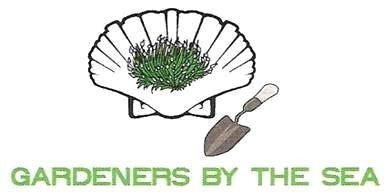 GBTS Zoom MeetingFeb 11, 2022 Call to Order and Welcome:  President Alva HutchisonWelcome:  Karen Plis, MembershipBirthdays this month are Eileen Quigley (8), Sue Basile (9), Linda Wieland (21), Lisa Arni (22)Guests are Fran Smutniak, Marian Augustine (second meeting), and Jacqui Malizia.  Liz Geier has moved to Associate Member, so we currently have 54 members and 4 on the wait list.Minutes:  Ellen DowlingMinutes were approved with no updates so are on the web site.Report of Officers:    President: Alva HutchisonWe will have our business meeting first then the Program will follow.Active Members are the Key to Success!  Recommit to the purpose of the club and to the work of the Committees.  We have a new project to share with you and then a poll will follow for the projects and active work on them.Budget requests are now due.  We are receiving requests for budget by email.  The Board will meet to review the requests and present a Budget to the membership for approval.GBTS is seeking 501-c3 (nonprofit) – this has been filed for certificate of trade from the State of Delaware, and EIN number as we wait for the certificate to be reissued.  Much work has gone into this process, and I would like to thank Carolyn Clip and Mary Williford for their tenacity and guidance.  David Green has offered to help going forward as he has experience in this.Vice President:  Maryanne Green   Thanks for your flexibility with our programs.  We will do the paper roses in April.  March workshop you will need to bring utility snips (clean with alcohol).Corresponding Secretary:  Laura Martin   No report just mentioned still forwarding request to the appropriate person if sent to her.Treasurer:  Carolyn ClippPlease send reimbursement requests to Carolyn as soon as possible so that our next year budget is accurate.Parliamentarian:  Bea Nelson   The proposed revised by-law states:  The Secretary shall keep records of the meetings of the Club and shall be custodian of all records and papers pertaining to the office.  The Secretary shall conduct all correspondence and keep all letters of file.  We will reread this in March for vote on this proposal.Nominating Committee:  Bea Nelson, Lisa Arni and Maryanne Green (thank you all!)  Slate of Officers for 2022-2024  President – Alva Hutchison  Vice President – Anne McKinney  Secretary – Laura Martin  Treasurer – Mary WillifordThese positions will be voted on in March and will begin May 1.Committee Reports:Maureen Eisenhart –   This is a large project, and we are applying for a grant thus we need the nonprofit status.  It will be done in phases with Phase I being a tree grant for approximately 40 trees.  We would hire a contractor to plant these.  Volunteers are needed to plant a children’s garden and to plant around the water retention areas.  On April 22 Earth Day we would like to host an activity for children, this would require volunteers to implement.  Please share any ideas for Earth Day with Maureen.Phase II will be budgeted at a later date.Alva led a poll through Zoom with those on the call voting to participate and actively help with this large project.  The majority indicated they will support the Evan’s Park project.Cottage Tour:  Ria Carraro (Alva reported for Ria)  This is the 30th Annual Beach to Bay Cottage Tour – to benefit South Coastal Library and is sponsored by the Friends of the Library.  It will be Virtual and a combination of virtual and actual house tours.  If you choose to be a hostess in- person, the date will be July 27th (Wednesday).  Please let Ria know before next month’s meeting so she can plan times for the hostesses.They will limit the number of attendees for the house tours so that there is not a crowd.Garden Therapy:  Margaret Woda   Margaret does not have an organization or facility yet to do these projects for.  She is looking for ideas to consider.  There is a possibility we could make them then deliver or have residents participate with the craft.  We have ~ 75 baskets, 3-4 oasis, and other items to be used.  Margaret will explore all options.  Margaret would also like any member with a loved one in a local nursing home or assisted living facility to let her know so she can contact that facility about volunteering with their residents. We have baskets to use as containers and packages of oasis on hand. The committee will decide about plans for future Garden Therapy Committee projects after exploring all options - hopefully before the March meeting.Historian/Facebook Administrator:  Maggie Baker   Please continue to send photos and reports to Maggie for inclusion in our book and for sharing with others.Hospitality:  Sallie Melvin   Sallie welcomed four new members to the committee.  They are Diane DeForest, Linda Kall, Maryann Panik, and Maureen Siegert.  A sign-up sheet will be circulated during April and May meetings, provided we meet.  Sallie has the paper products, glasses, and beverages for the meetings.  The hostesses are responsible for a floral display and food.Membership:  Karen Plis  Potential members on the call were announced earlier.  Marian Augustine is now eligible for membership since she has attended two meetings.  We have 54 members with 4 on wait list.Karen is resigning from chair of the Membership Committee. Ways and Means:  Ann Bendersky   There are several on the committee that have not responded to Ann’s request regarding staying on this committee.  Please do so as soon as possible.  They are Carol Bishop, Cherie Dorfman, Pat Wood and Steve Zimmerman.  Ann will set up a meeting with the committee soon.Youth Programs:  Pat Drizd   We still have three more programs for this year.  Pat is hoping to meet with class outdoors in April and/or May.  Will let committee know if this will happen.Horticulture Moment:  Ann Bendersky   The information regarding the Invasive Asian Jumping Worm has been sent out to all prior to this meeting.  These worms are now in Delaware.  Please read the literature for more details.Program:  Maryanne Green introduced our guest speaker, Lisa Arni who gave a program on Orchids:  Blooming and Happy.  Some takeaways were the following:If leaves are red means too much light Water 1x/week but do not use the same water as can get bacteria Better to water in am and completely drainLikes circulation but not by heat vent or door drafts will cause buds to dropFertilize ~1x/monthPotting mix can be bark (soak before using) and/or sphagnum mossRepot 2-3 years if medium plant, pot if small every 2 years.  Never reuse old potting mix and only after finished floweringIf not flowering may need more light and cooler room helps alsoNever cut ariel rootsAnnouncements:   Maggie Baker suggested Pilates is great for helping one to get in shape for bending and stretching as the garden season begins.Adjournment:  Hopefully next meeting will be in person at Evans Park Millville, DE.Respectfully submitted,Ellen DowlingGARDENERS BY THE SEAGARDENERS BY THE SEAGARDENERS BY THE SEAFEBRUARY 2022 TREASURER'S REPORTFEBRUARY 2022 TREASURER'S REPORTFEBRUARY 2022 TREASURER'S REPORTSTARTING BALANCE$14,479.11    Income          Dues:  2 x $20 @$40.00           Sub-total$14,519.11    Expense          Hospitality($26.92)          Membership($68.80)          State of Delaware($25.00)          (Gardeners By The Sea name registration certificate)     ENDING BALANCE$14,398.39 